Domenico Nardo è nato a Sorianello e risiede a Vibo Valentia. Laureato in giurisprudenza, avvocato e docente di Scuola Secondaria di II° grado. Ha pubblicato “Un raggio di Sole” anno 2010; “Amarsi per Amare”, anno 2012; “A tu per tu” anno 2016, opere in prosa e versi completate con passi del Vangelo, (Adhoc edizioni- Vibo Valentia). Nel 2014 “Un atto di Amore”-  pubblicato dalla Edizioni il Fiorino di Modena. Vincitore di numerosi concorsi, premi e riconoscimenti. Nei suoi libri affronta le tematiche più scottanti e attuali: l’Amore, la gioia, la felicità,  la violenza, la sofferenza, il liberalismo disumano, il rapporto con se stessi e con gli altri, il disagio giovanile, la manipolazione genetica, l’educazione, il rispetto della natura e dell’uomo, la ricerca spirituale. L’Autore non si limita a una sterile denuncia, a un jaccuse verso la società contemporanea, ma propone una risposta e un percorso di vita, filtrato attraverso la sua anima profondamente cristiana. 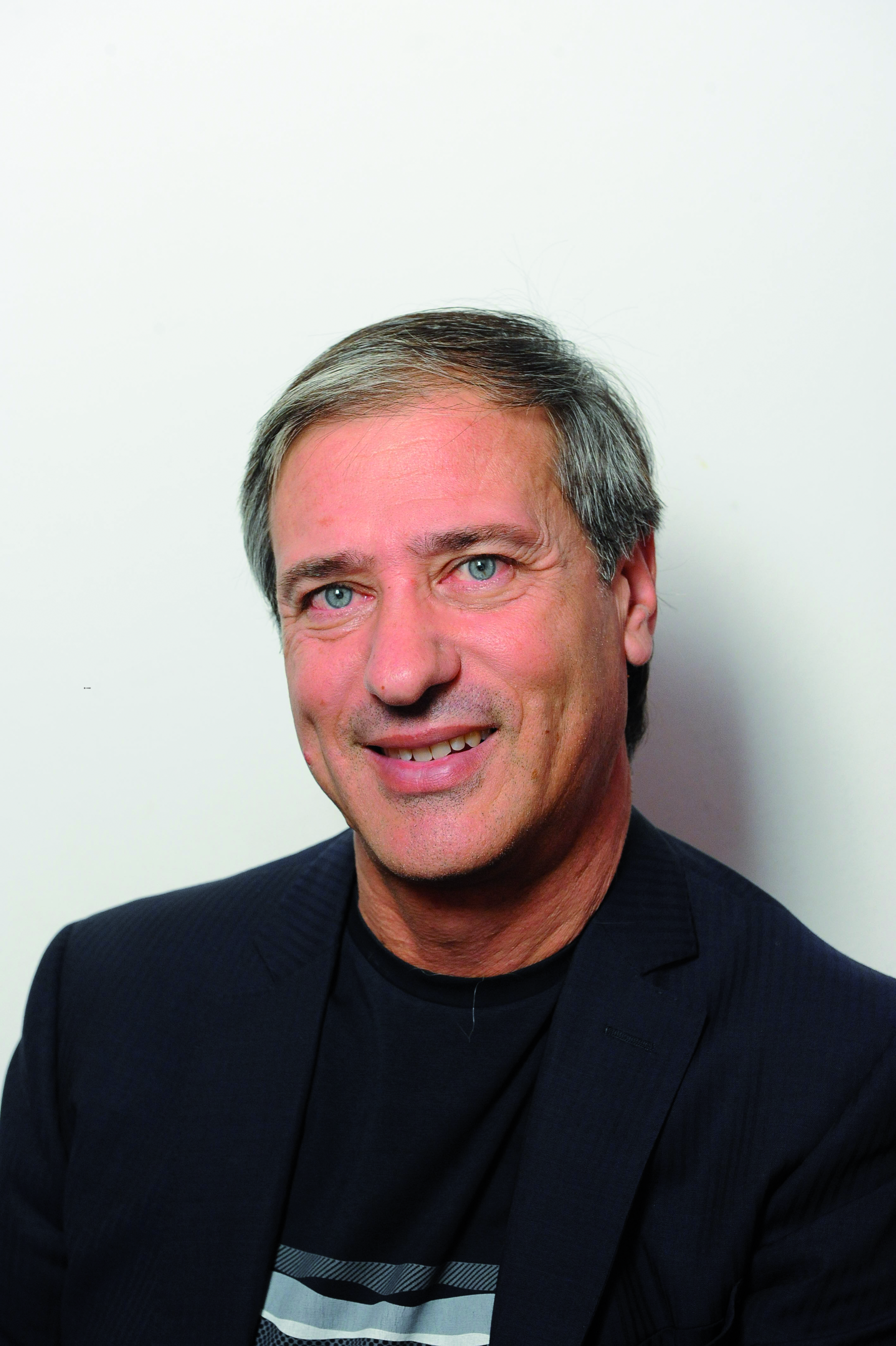 I volumi “ Un raggio di Sole” e Amarsi per Amare” oltre che in formato cartaceo sono editi anche in formato ebook, e acquistabile nei maggiori ebbok store : Amazon Kindle Store, Apple Ibook Store, Ultima Books, Ibs.it, Nokia Reading, LaFeltrinelli, Libreria Rizzoli, Net-ebook, Cubolibri, Book Republic, Ebookizzati, Libreria Universitaria, InMondadori, DeaStore, Webster, Unilibro Libreria Universitaria, MrEbook, Ebook.it, Librisalus.it, The First Club, Ebookvanilla, Omnia BUk, Il Giardino dei Libri, 9am, Excalibooks, Hoepli, Libreria Fai da Te, Libramente. . E  su  21 store internazionali.Di seguito ti riporto il testo delle poesie premiate e pubblicateIl bambino di domaniNon ti danno neanche il tempo di nasceree di crescere. Hanno già pensato al colore degli occhie della pelle.Hanno già previsto come sarai, cosa farai,dove andrai e quanto guadagnerai.Hanno già deciso: “potrai vivere solo se vincerai!”Per questo ti hanno costruito una gabbiafatta della loro rabbia e del loro veleno,e non sei cresciuto sereno.Non sei stato creato, ma programmato; non amato, ma armato;non concepito, ma costruito.Perché devi essere un vincentee se arrivi secondosei solo un perdente!Così han già scritto il tuo destinosenza pensareche sei un bambino.Poesia inedita , Premiato il 21 giugno 2014 a FormigeneAscoltiamo un lamentoNon possiamo più stare a guardareun mondo che muore.Non possiamo più dire “non sapevamo”mentre lo distruggevamo.Non possiamo pensare “io non c’ero”perché non è vero.Possiamo fermarci un momentoascoltare il lamento …Il lamentodi un fiume deviatodi un monte sventratodi un mare inquinatodi un cielo arrabbiato.Dobbiamo fermarci un momentoascoltare il lamento …Il lamentodi un bimbo che viene alla lucesenza conoscere pace,di un giovane che cerca vendettanon ha più speranza né una via certa,di un uomo che muore ferito dal doloreperché hanno ucciso il suo amore.Conviene fermarci un momentoascoltare il lamento …Siamo noi che piangiamoe non ci ascoltiamo.Prendiamoci il tempo e ripensiamoa un mondo diverso, meno perverso:affidiamo a Maria questo Universo.Pergamena Diploma di Merito anno 2014.GridoGrido in silenzio, la mia stanchezza verso una vita che non mi conoscee che non riconosco.Grido in silenzio, il mio disappuntoverso un mondo che promette tantoe non concede niente.Grido in silenzio, la  mia indignazioneverso  gli uomini che parlano invanoe costruiscono morte.Grido col fiato che ho in gola la disperazione di una generazione,che non ha presente e non vede il futuro.Che tra alcool e droga si spegne lentamentefacendo finta che non gli importa niente.Pubblicata sul volume antologico Il Tiburtino 2014Un Uomo. Un Papa. Un SantoÈ un uomo vestito di biancoe dentro lui soffre tanto!Ha una sofferenza spiritualeperciò del tutto speciale!È avvolto da una luce particolare,sembra immortale!Anche lui è morto davveroperò era un uomo sincero!Ha lasciato un messaggio universaleche parla d’amore.Ha gridato: “Non abbiate pauracon Cristo la vita è sicura!”.Il mondo l’ha amato tantoe l’ha acclamato subito Santo!Per questo vivrà per sempre al nostro fianco!Terzo classificato al  Concorso Letterario Nazionale di poesia “ Totus Tuus”  Omaggio a Giovanni Paolo II, V Edizione, 2013, con la Poesia “Un Uomo. Un Papa.Un Santo” organizzato dal Centro Studi  Tindari Patti, con la poesia “ Un Uomo.Un Papa.Un Santo”. Pubblicazione della stessa poesia nell’Agenda 2015 “ Omaggio a Giovanni Paolo II°” La premiazione si svolgerà nel mese di ottobre 2014.VoloE un giorno si alza  il mio canto.volteggia nella tiepida ariascaldata da un timido sole,i cui raggi effondono note.Vola il mio canto,  si innalza;su, sempre più su…Sale, sale, fino alle fredde nubi,non si ferma, non si arrende!Continua l’ascesa e giunge la,dove il cielo e tutt’uno con l’immensità:e non penetra l’oscurità!Poesia inedita, Segnalazione di merito al Concorso Internazionale di poesia “ Versi d’Agosto” organizzato dall’Associazione di promozione Sociale e Culturale “ Terradimezzo” Vallefiorita ( CZ).